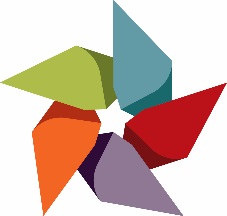 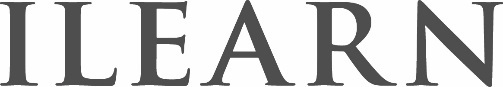 Student Learning Assessment Plan SummaryOperational Unit: OU broad learning goals (copy from website): Step 1: Provide a narrative overview of the assessment process. What course(s) or co-curricular activities will be involved in the assessment?Who will be involved in administering, evaluating, and assessing the results? What professional development will be necessary to start the assessment process?What estimated cost will be associated with the assessment process?Step 2: Specific Student Learning OutcomesWhat RRCC Common Learning Outcome will the evaluation measure (other times referred to as CLO, RRCC Competencies, or LEAP standards)? What specific Student Learning Outcomes will be evaluated? Step 3: Describe the measurement tool. What measurement tool will be used to evaluate each learning outcome? Briefly describe the assignment, quiz, activity, survey, essay, observation, etc.  Will the RRCC Common Learning Outcomes and the course or assignment Student Learning Outcomes be blended in the same measurement? What is the timeframe of the evaluation (when will it take place)? 	Describe the evaluation tool. Briefly describe how the learning outcomes will be evaluated (rubric, checklist, etc.)Step 4: Baseline Data Summarize the baseline resultsDescribe the action plan and implementation strategies for improvementHow will you know if your improvement plan worked? In other words, what are your indicators of success or benchmark for improvement? Step 5: Comparative DataSummarize the comparative results	Conclusions and future actionWhat conclusion can be drawn from the results?  What action will be taken based on the results? 